my one page profile/description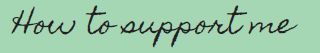 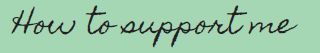 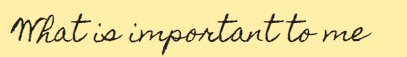 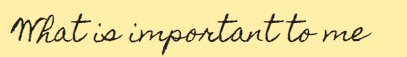 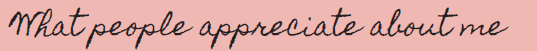 My person centered review meetingDate of the first description:  Dates the description was changed:Purpose: What do I hope this description will help me accomplish?																																																							

Who helped with this description? (Who provided information?)Who else can help me get more information?People in my life; at work and if desired include others 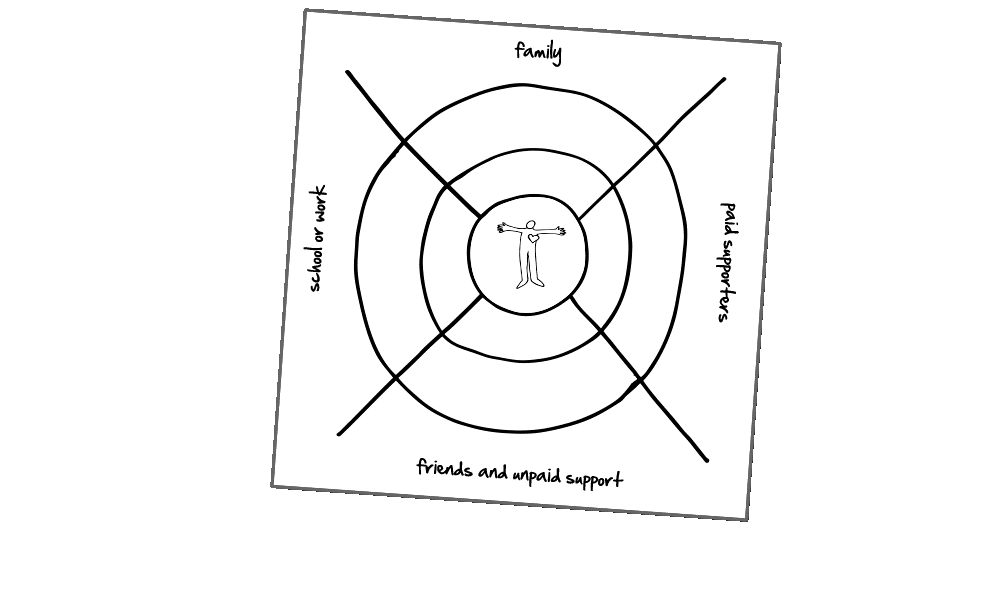 Notes about my relationship map:My introduction – great things about meWhat’s important to me nowWhat’s important to me in the future (hopes and aspirations)what are characteristics of people who support me best?what others need to know to support me bestwhat are my future goals/dreams in the context of home life, employment and career development, health and wellbeing, and community invovlement and relationships? ( see pages 23 i.e Dreams exercise, you can reflect on some or all of these areas and if you have other areas outside of these categories please add)how i communicatewhat’s working and not working from different perspectivesthings to figure out – questions to be answeredOUTCOMES AND ACTIONSDesired Outcome: How this is connected to what’s important to me: 
.Desired Outcome: 
How is this connected to what’s important to you:  date of our next reviewWhat do people like and admire about me? What are the good things they say about me? How would I like to be introduced? What gifts and skills I possess and use at work? What makes me an effective meeting facilator?New things I have learned about myselfWhat’s important to me now?New things I have learned about myselfWhat’s important to me in the future?New things I have learned about myselfWhat do the people that I like to work with have in common? Have there been people that I couldn’t work with? What do they have in common? What gifts or skills would I like in a coach/mentor who may assist me with the Person Centered Review meeting?New things I have learned about myselfWorks best:......Doesn’t work well:.....If I am going to have the things that are important to me, and stay healthy and safe, do my best at work and wearing the hat of a Person Centered Review Facilitator what do people need to know about me? What do they need to do? How do I need to be supported at work and in facilitating this review process/meeting?New things I have learned about myselfFuture Goals and DreamsNew things I have learned about myselfHome Life:Employment and Career Development:Health and Wellbeing:Community involvement and relationships:Other:What is happeningWhat I doWe think it means...Others should…PerspectiveWhat’s workingWhat’s not workingNew things I have learned about myselfWhat are the things that I am still trying to “figure out”? what are the things about me, what I don’t understand or where I need more information? What are the things that are getting in my way? What questions need to be answered?New things I have learned about myselfGoalAction StepsBy WhoBy WhenGoalAction StepsBy WhoBy When